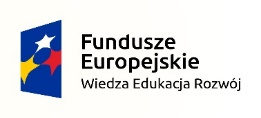 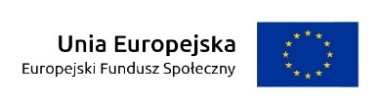 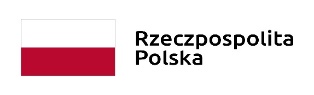 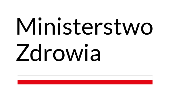 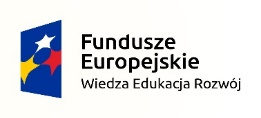 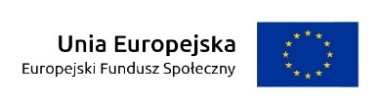 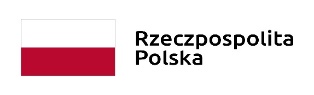 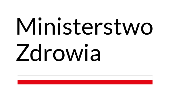 	Załącznik nr 4 do SWZNr sprawy: TP  58 /23OŚWIADCZENIE WYKONAWCY  Na podstawie art. 125 ust. 1 ustawy PZP
Na potrzeby postępowania o udzielenie zamówienia publicznego p.n.:TP 58 /23-Wykonanie, dostawa oraz montaż poszczególnych elementów oznakowania wewnętrznego                   i zewnętrznego zgodnie z opracowaną dla Wojewódzkiego Szpitala Specjalistycznego im.   J.Gromkowskiego Księgą Identyfikacji Wizualnej, w ramach realizacji projektu pn. „Poprawa dostępności Wojewódzkiego Szpitala Specjalistycznego im. J. Gromkowskiego dla osób ze szczególnymi potrzebami”II.Ja/My, niżej podpisany/i ……………………………………………………………………………..……działając w imieniu i na rzecz: .................................................................(pełna nazwa Wykonawcy/Wykonawców wspólnie ubiegających się)................................................................................................................(adres siedziby Wykonawcy/Wykonawców wspólnie ubiegających się)OŚWIADCZENIA DOTYCZĄCE WYKONAWCY:Oświadczam(y), że spełniam(y) warunki udziału w postępowaniu określone przez Zamawiającego w pkt. 5.2) SWZ.Oświadczam, że nie podlegam wykluczeniu z postępowania na podstawie art. 108 ust. 1 ustawy Pzp.Oświadczam, że zachodzą w stosunku do mnie (nas) podstawy wykluczenia z postępowania na podstawie art. ………………………………………………………………….……………. Ustawy PZP (należy podać mającą zastosowanie podstawę wykluczenia spośród przesłanek określonych w pkt. 6.1 SWZ)Jednocześnie oświadczam, że w związku z ww. okolicznością, na podstawie art. 110 ust. 2 Pzp podjąłem następujące środki naprawcze: ………………………………………………………………………………………………………………………………………………………………………………………………………………………..…………………...........……………………………………………………………………………………………………………………(opisać wyczerpująco okoliczności, o których mowa w art. 110 ust. 2 Pzp)Mając na uwadze przesłanki wykluczenia zawarte w art. 7 ust. 1 pkt 1-3 ustawy z dnia 13 kwietnia 2022 r. o szczególnych rozwiązaniach w zakresie przeciwdziałania wspieraniu agresji na Ukrainę oraz służących ochronie bezpieczeństwa narodowego (Dz.U.2022 poz. 835):- oświadczam, że nie podlegam wykluczeniu z postępowania na podstawie art. 7 ust. 1 pkt 1-3 ustawy z dnia 13 kwietnia 2022 r. o szczególnych rozwiązaniach w zakresie przeciwdziałania wspieraniu agresji na Ukrainę oraz służących ochronie bezpieczeństwa narodowego (Dz.U. poz. 835).Wskazuję, że Zamawiający może uzyskać za pomocą bezpłatnych i ogólnodostępnych baz danych (https://ekrs.ms.gov.pl/ lub https://prod.ceidg.gov.pl/CEIDG/CEIDG.Public.UI/Search.aspx) odpis lub informację z Krajowego Rejestru Sądowego / Centralnej Ewidencji i Informacji o Działalności Gospodarczej* lub innego właściwego rejestru pod adresem: http//: ……………………………………………………..……………….………. (wskazać adres strony internetowej). *niepotrzebne skreślić